Name of the Faculty: Dr Pallavi MahajanName of the Faculty: Dr Pallavi Mahajan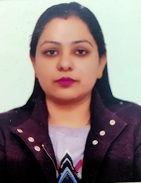 Designation:  Assistant ProfessorDepartment: CommerceEducation: B.Com, M.Com, NET, M. Phil, Ph. DContact info: 9070943333Areas of InterestTeaching: Micro Economics, Consumer Behavior, Marketing and HRMResearch: HRMSubjects Taught: Micro Economics, Business Communication, Business Environment, etc.Subjects Taught: Micro Economics, Business Communication, Business Environment, etc.Research:Ph. D. on “Impact of Advertisement on Consumer (With Special Reference to Women Consumer)” M. Phil on “Factors Influencing the Relationship Between Professional Identification and Organisational Identification” Research:Ph. D. on “Impact of Advertisement on Consumer (With Special Reference to Women Consumer)” M. Phil on “Factors Influencing the Relationship Between Professional Identification and Organisational Identification” Publications: P. Mahajan, “Examining the Influence of Career Satisfaction and Professional Image on Professional Identification” in International Journal of Scientific Research, ISBN: 2277-8179, Vol 06: Issue 11, 2017, pp. 17-19.P. Mahajan, “An Analysis of Consumer Response on Brand Awareness of Anchor Tooth paste in Jammu” in International Journal of Scientific Research, ISBN: 2277-8179, Vol 07: Issue 01, 2018, pp. 33-34.P. Mahajan, “Examining the Influence of Perceived External Prestige, Need Satisfaction, Communication Climate and Job Satisfaction on Organisational Identification” in International Journal of Scientific Research, ISBN: 2277-8179, Vol 07: Issue 01, 2018, pp. 42-46.P. Mahajan, “Examining the Influence of Professional Identification on Organisational Identification” in Global Journal of Research Analysis, ISBN: 2277-8160, Vol 07: Issue 03, 2018, pp. 17-1Publications: P. Mahajan, “Examining the Influence of Career Satisfaction and Professional Image on Professional Identification” in International Journal of Scientific Research, ISBN: 2277-8179, Vol 06: Issue 11, 2017, pp. 17-19.P. Mahajan, “An Analysis of Consumer Response on Brand Awareness of Anchor Tooth paste in Jammu” in International Journal of Scientific Research, ISBN: 2277-8179, Vol 07: Issue 01, 2018, pp. 33-34.P. Mahajan, “Examining the Influence of Perceived External Prestige, Need Satisfaction, Communication Climate and Job Satisfaction on Organisational Identification” in International Journal of Scientific Research, ISBN: 2277-8179, Vol 07: Issue 01, 2018, pp. 42-46.P. Mahajan, “Examining the Influence of Professional Identification on Organisational Identification” in Global Journal of Research Analysis, ISBN: 2277-8160, Vol 07: Issue 03, 2018, pp. 17-1Conferences-Seminars Presentations and Participations: Presented a research paper ‘Role of Human Capital in Promoting Sustainable Economic Development’ at “International Conference on Technological Transformation & Sustainability: Perspectives & Challenges”, Organized by DAV Centenary College, Faridabad (March 31, 2023)Presented a research paper ‘Market economy and challenges of sustainability’ at “International Conference on Technological Transformation & Sustainability: Perspectives & Challenges”, Organized by DAV Centenary College, Faridabad (March 31, 2023)Presented a research paper ‘Renewable and clean energy : a leap towards green living’ at “International Conference on Technological Transformation & Sustainability: Perspectives & Challenges”, Organized by DAV Centenary College, Faridabad (March 31, 2023)Presented a research paper ‘G20 Priorities: Corporate Governance in Emerging Economies’ at “International Conference on India's G20 Presidency: Role, Challenges and Solutions in Creating One Earth, One Family and One Future (ICIGP 2023)”, Organized by IMT, Faridabad (22nd April 2023)Presented a research paper ‘G20 Priorities: Zero Hunger and Sustainable Development’ at “International Conference on India's G20 Presidency: Role, Challenges and Solutions in Creating One Earth, One Family and One Future (ICIGP 2023)”, Organized by IMT, Faridabad (22nd April 2023)Conferences-Seminars Presentations and Participations: Presented a research paper ‘Role of Human Capital in Promoting Sustainable Economic Development’ at “International Conference on Technological Transformation & Sustainability: Perspectives & Challenges”, Organized by DAV Centenary College, Faridabad (March 31, 2023)Presented a research paper ‘Market economy and challenges of sustainability’ at “International Conference on Technological Transformation & Sustainability: Perspectives & Challenges”, Organized by DAV Centenary College, Faridabad (March 31, 2023)Presented a research paper ‘Renewable and clean energy : a leap towards green living’ at “International Conference on Technological Transformation & Sustainability: Perspectives & Challenges”, Organized by DAV Centenary College, Faridabad (March 31, 2023)Presented a research paper ‘G20 Priorities: Corporate Governance in Emerging Economies’ at “International Conference on India's G20 Presidency: Role, Challenges and Solutions in Creating One Earth, One Family and One Future (ICIGP 2023)”, Organized by IMT, Faridabad (22nd April 2023)Presented a research paper ‘G20 Priorities: Zero Hunger and Sustainable Development’ at “International Conference on India's G20 Presidency: Role, Challenges and Solutions in Creating One Earth, One Family and One Future (ICIGP 2023)”, Organized by IMT, Faridabad (22nd April 2023)Any Other (as per requirement) Delivered lecture on “Communication skills” at JC Bose University of Science & Technology (YMCA), Faridabad.Delivered lecture on “India’s G20 Priorities” at JC Bose University of Science Technology (YMCA), Faridabad.Delivered lecture on “Elasticity of Demand” at JC Bose University of Science & Technology (YMCA), Faridabad.Best Teacher Award 2022, by Department of Business Studies, JC Bose University of Science and Technology (YMCA) Faridabad.Any Other (as per requirement) Delivered lecture on “Communication skills” at JC Bose University of Science & Technology (YMCA), Faridabad.Delivered lecture on “India’s G20 Priorities” at JC Bose University of Science Technology (YMCA), Faridabad.Delivered lecture on “Elasticity of Demand” at JC Bose University of Science & Technology (YMCA), Faridabad.Best Teacher Award 2022, by Department of Business Studies, JC Bose University of Science and Technology (YMCA) Faridabad.